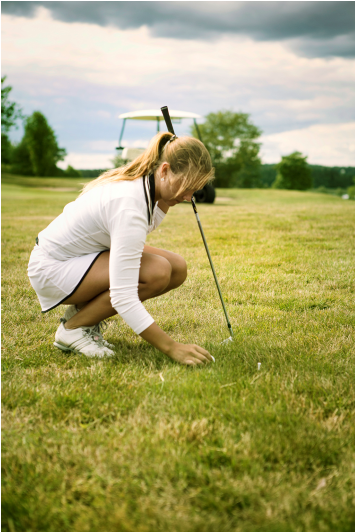 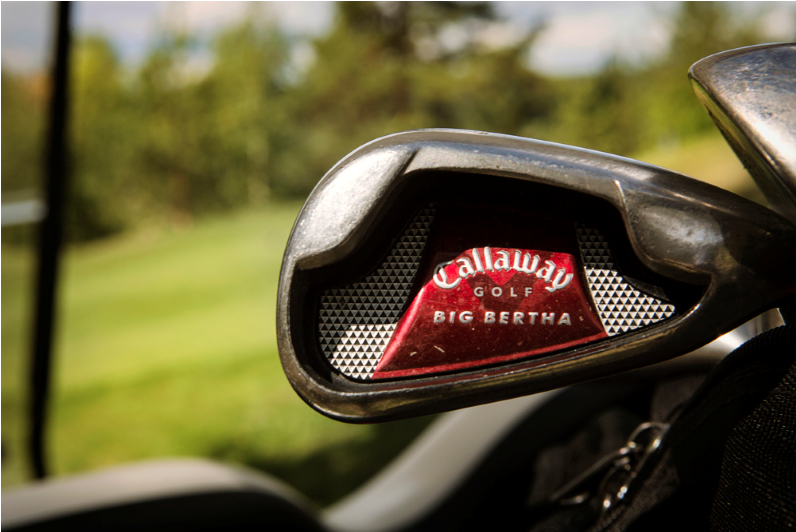 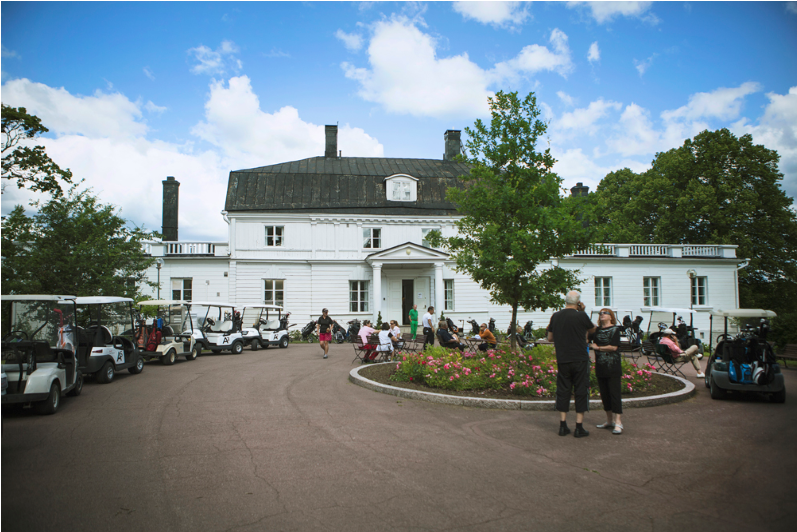 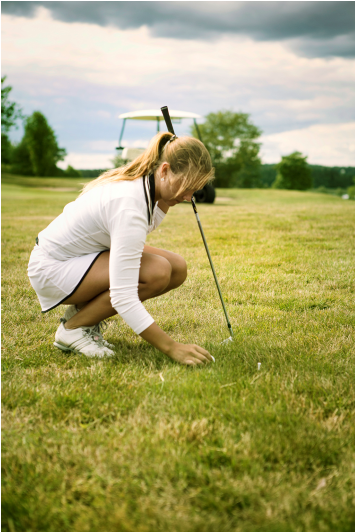 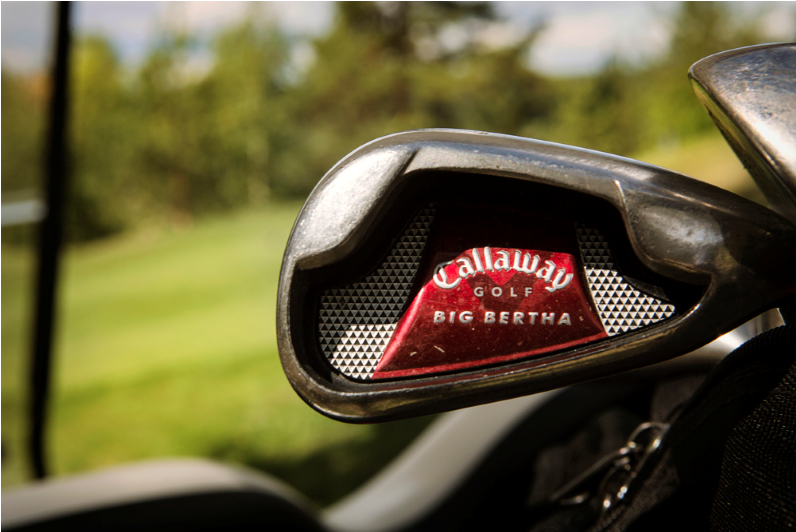 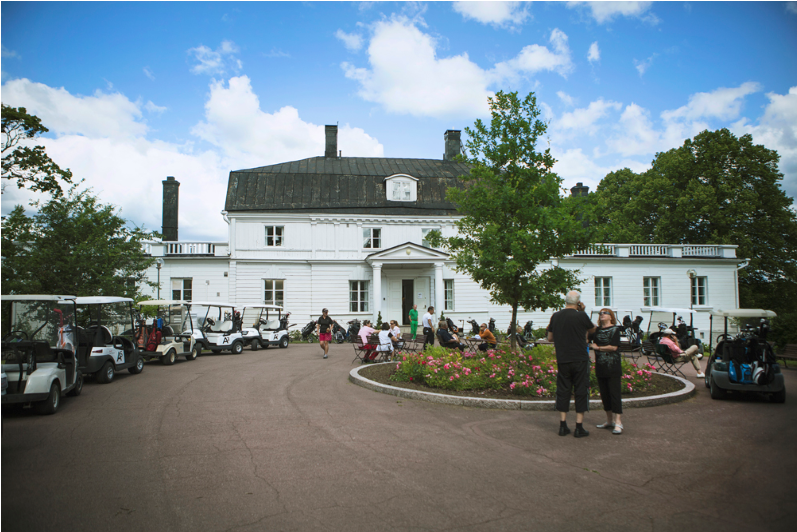 TERVETULOA PELAAMAAN NGCC-SCRAMBLEÄPERJANTAINA 7.7.2017 klo 13.00 alkaen Tervetuloa pelaamaan NGCC-scrambleä. Pelimuotona pariscramble, johon voivat osallistua NGCC:n jäsenet ja heidän vieraansa. Kierroksen jälkeen grillaamme ravintolan terassilla. Kisan kolme parasta paria palkitaan. Jos et ehdi pelaamaan, liity seuraamme grillaamaan. Pelkät ruokailuvaraukset suoraan ravintolaan 019-2766 890.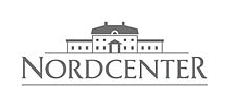 FreamScrambleLähdöt klo 13:00       kahdelta teeltä   Ilmoittautuminenalkaa 19.6. japäättyy 6.7.KAIKKI MUKAANOhjelma:        Lähdöt klo 13:00 alkaen kahdelta teeltä                          Kierroksen jälkeen grillausta ja palkintojen jako Pelimuoto:   Pariscramble. Kumpikin pelaaja avaa ja molemmat jatkavat                                valitun pallon kohdalta. Tasoitus 25 % yhteenlasketusta                               tasoituksesta - ei korkeampi kuin joukkueen alemmalla                               tasoituksella pelaavan tasoitus.Kilpailumaksu: 20 € jäseneltä, 60 € vieraspelaajaltaIlmoittautuminen:  6.7. mennessä Golfbox-järjestelmään, caddie masterille tai sähköpostilla nordcenter@nordcenter.com                                           -TERVETULOA-